Изготовление подарков к 8 Марта для мам и бабушек с элементом дыхательной гимнастики. Дети не только наслаждаются эстетичным результатом своего труда, но и используют его для развития силы своего дыхания, что положительно влияет на формирование речи, правильное произношение звуков.Нам понадобится: плотный цветной картон
 нитка
 ножницы
 клей карандаш
 фломастер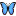 Ход работыРебята вырезают цифру восемь.Затем вырезают цветочки 4 шт.Разукрашивают их с помощью фломастеров и склеивают по 2 цветка.Педагог подготовил нитки нужной длинны, с помощью клея воспитанники соединили цветы с цифрой восемь. Ребята весело и задорно дули на свои цветочки. Получился отличный и полезный подарок!Можно использовать речевое сопровождение.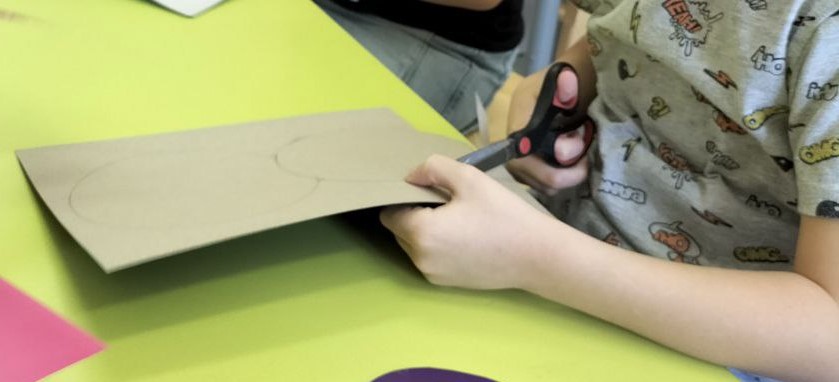 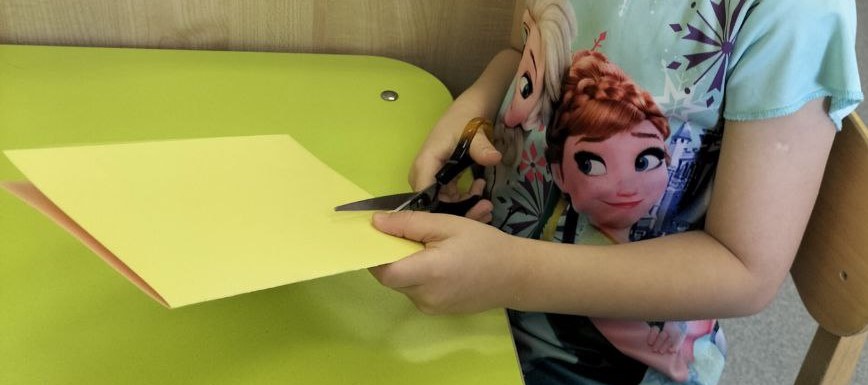 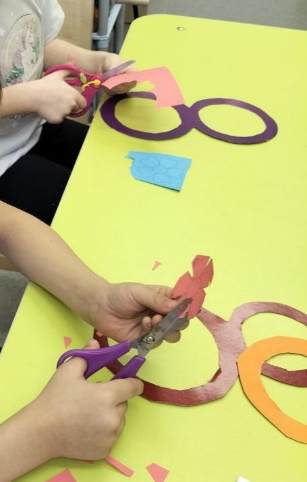 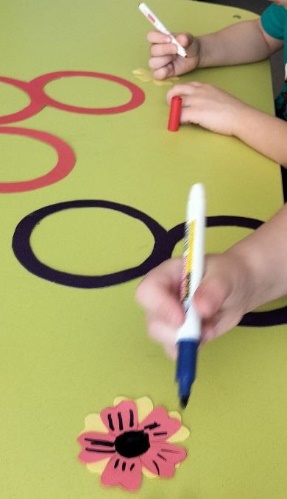 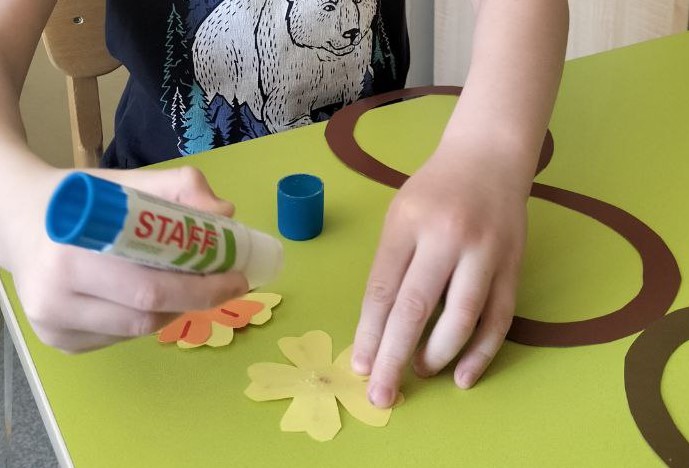 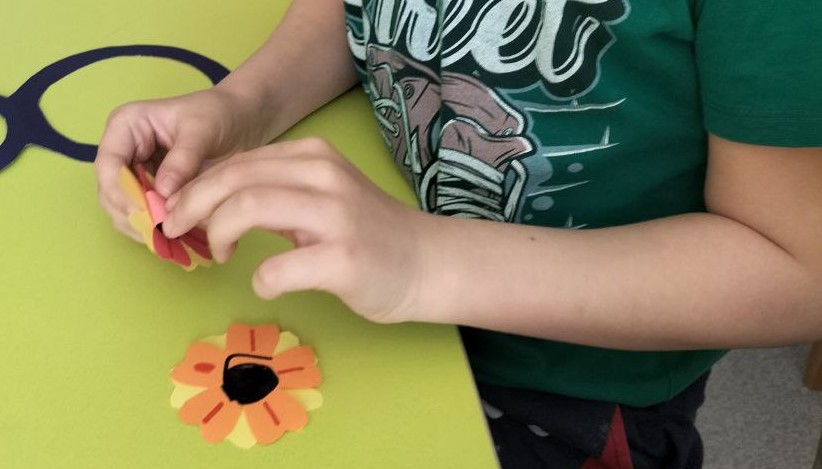 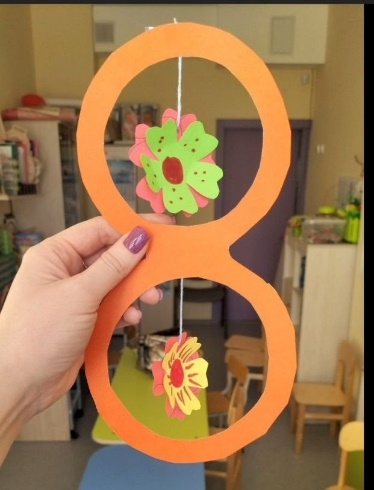 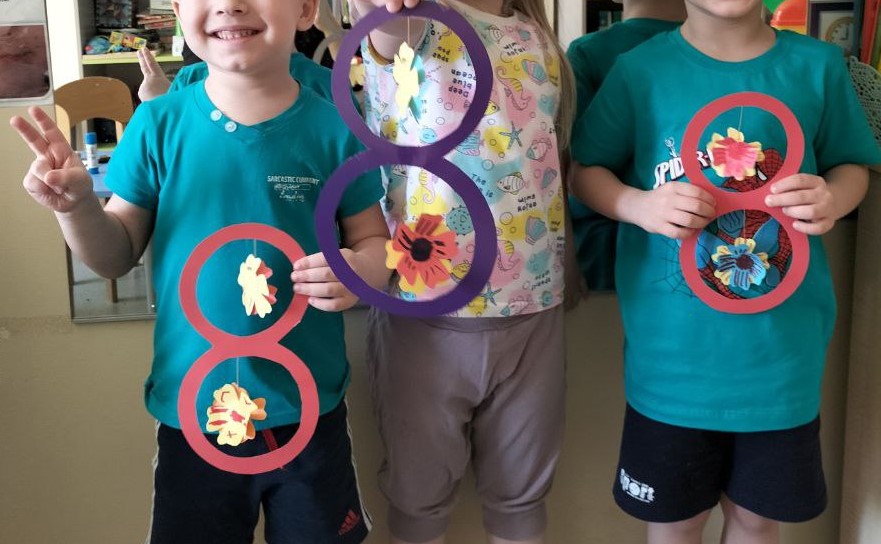 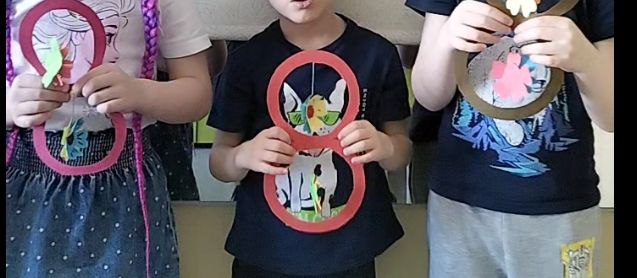 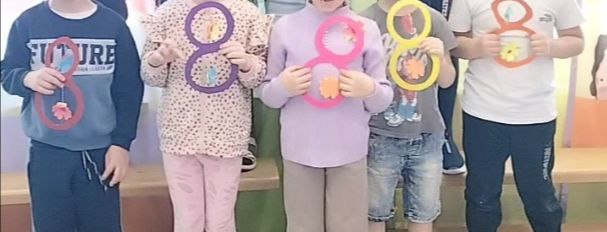 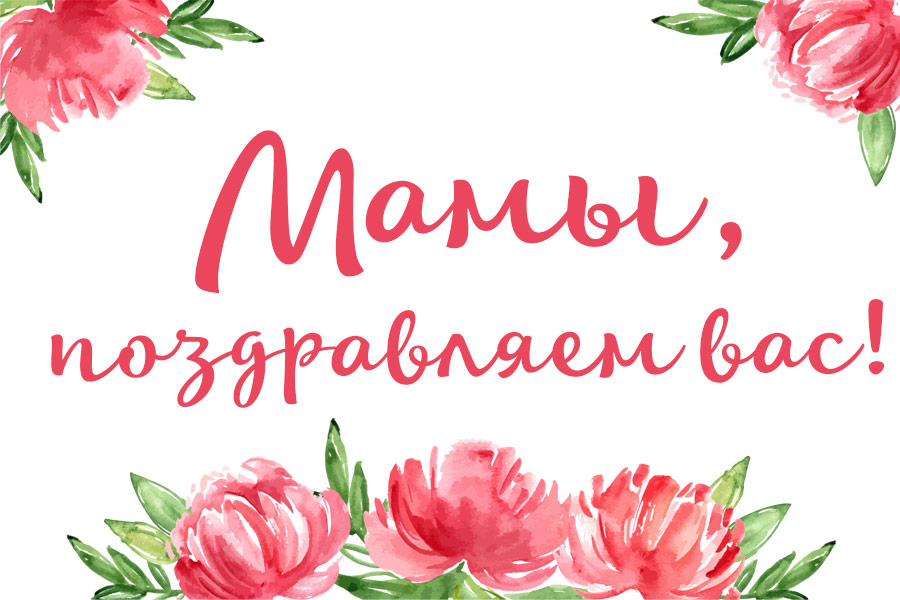 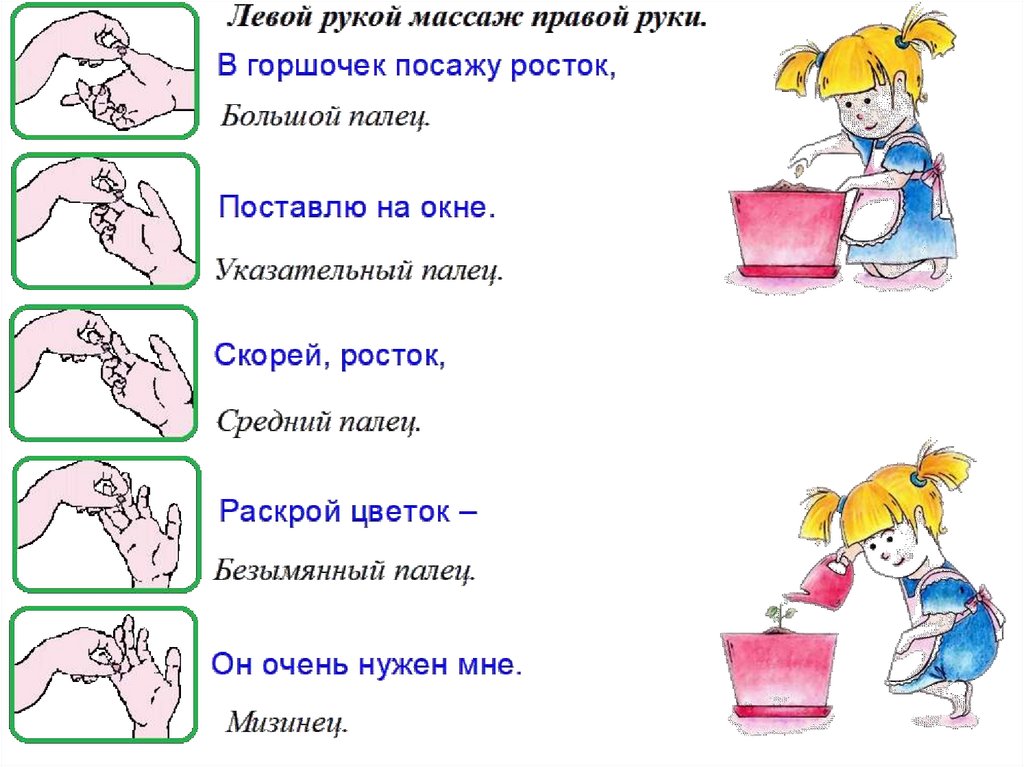 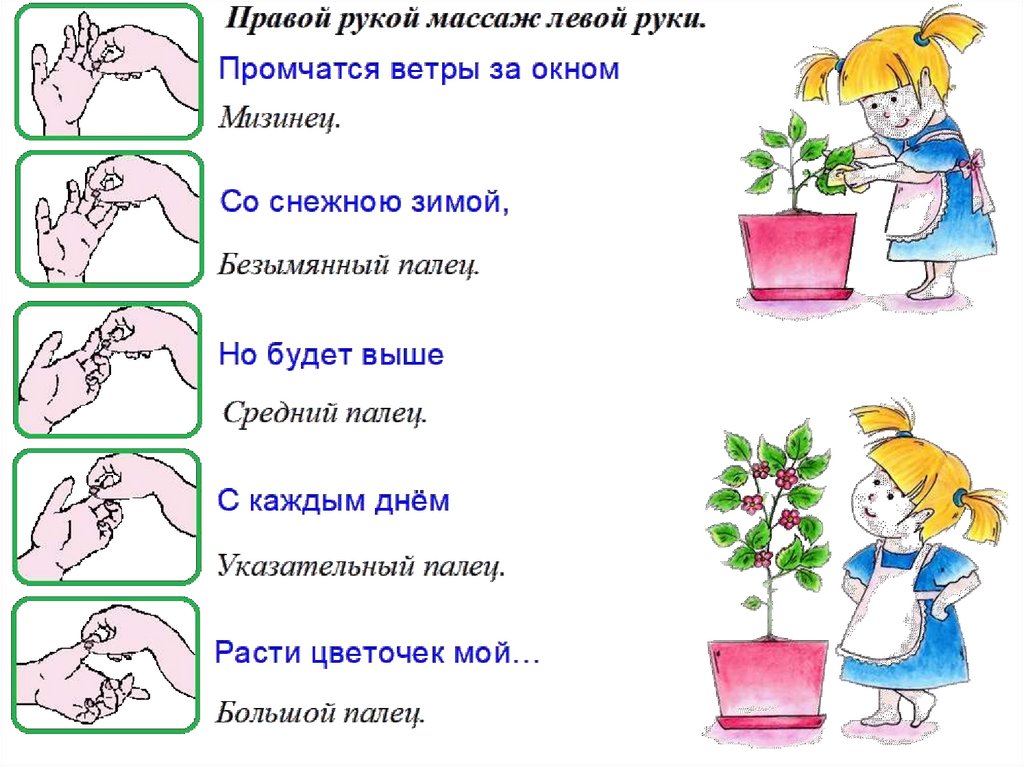 